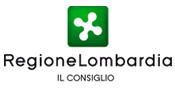 PROGETTO DI LEGGE 246“Bilancio di previsione 2023-2025” e relativo documento tecnico di accompagnamentoOrdine del GiornoOggetto: Sostegno alle associazioni Auser provincialiPremesso che:L’assemblea generale dell’ONU in data 25 settembre 2015 ha adottato una risoluzione, che individua gli obiettivi dell’Agenda 2030 per lo sviluppo sostenibile, i quali rappresentano la naturale finalità delle organizzazioni di volontariato, delle associazioni di promozione sociale e delle fondazioni del Terzo settore.Secondo l’art.14 co.2 l.r. n.1 del 14 febbraio 2008, Regione Lombardia: “promuove il pluralismo del fenomeno associativo senza fini di lucro e ne sostiene le attività, che, rivolte sia ai soci che alla collettività, sono finalizzate alla realizzazione di scopi sociali, culturali, educativi, ricreativi, nel rispetto dei principi delle pari opportunità tra uomini e donne.Auser ONLUS, rappresenta un’associazione di volontariato e promozione sociale con una diffusione capillare all’interno del territorio lombardo, le cui finalità sono in linea con le aree prioritarie di intervento stabilite da Regione all’interno della DGR XI/6100 del 14 marzo 2022, sulla base dell’ Accordo di Programma sottoscritto tra il Ministero del Lavoro e delle Politiche sociali e Regione Lombardia in data 14 giugno 2021 per il sostegno allo svolgimento di attività di interesse generale da parte delle organizzazioni di volontariato, associazioni di promozione sociale e fondazioni del Terzo settore.Considerato che:Auser, in Lombardia, conta più di 4.600 volontari e costituisce una realtà fondamentale soprattutto all’interno dei piccoli comuni, in cui rappresenta un partner per le amministrazioni comunali ai fini della realizzazione di progetti sociali e non solo;Le associazioni Auser locali svolgono un servizio integrativo rispetto a quello della sanità regionale, poiché permettono l’accesso al servizio sanitario per numerosi anziani, i quali, soprattutto nei luoghi più distanti dai presidi sanitari, non hanno altra via per raggiungerli se non quella del mezzo di trasporto privato;Le associazioni Auser locali si trovano di fronte alla continua necessità di acquistare nuovi veicoli attrezzati per il trasporto di persone con disabilità, al fine di garantire loro l’accesso alle strutture sanitarie;A causa della crescente età media della popolazione dei piccoli comuni della Lombardia, la presenza di Auser si rende sempre più necessaria, ma comporta per le associazioni locali una crescente esigenza di mezzi e strumenti, i quali sono difficilmente sostenibili da esse;Visto il progetto di legge 246 “Bilancio di previsione 2023 – 2025” e relativo documento tecnico di accompagnamento,impegna la Giunta regionale a operare nell’ambito del bilancio regionale e reperire adeguate risorse al fine di fornire un sostegno economico all’attività delle associazioni Auser provinciali, per l’acquisto di mezzi di trasporto e strumenti necessari allo svolgimento dell’attività di volontariato.Milano, 12 Dicembre 2022f.to Matteo Piloni